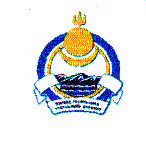 СОВЕТ  ДЕПУТАТОВ  СЕЛЬСКОГО  ПОСЕЛЕНИЯ«ГИЛЬБИРИНСКОЕ»ИВОЛГИНСКОГО  РАЙОНА  РЕСПУБЛИКИ  БУРЯТИЯ671053, Республика Бурятия, Иволгинский район, село Хурамша, ул. Ербанова,1 телефон (8-30-140) 41-1-66, факс 41-1-64РЕШЕНИЕ «23»  марта 2023 года                                 					 № 107                                    с. ХурамшаО внесении изменений и дополненийв Устав муниципального образования сельскоепоселение «Гильбиринское» В соответствии с Федеральный закон от 06.02.2023 № 12-ФЗ «О внесении изменений в Федеральный закон «Об общих принципах организации публичной власти в субъектах Российской Федерации» и отдельные законодательные акты Российской Федерации», Федерального закона от 06.10.2003 года №131-ФЗ «Об общих принципах организации местного самоуправления в Российской Федерации» (с последующими изменениями и дополнениями), Уставом муниципального образования сельское поселение «Гильбиринское» Иволгинского района Республики Бурятия, Совет депутатов  Р Е Ш И Л:1. Внести в Устав муниципального образования «Гильбиринское» Иволгинского района Республики Бурятия, принятый решением Совета депутатов муниципального образования ««Гильбиринское» Иволгинского района Республики Бурятия от 25.06.2013 г. № 94 (в редакции от 25.01.2023 г. № 104) следующие изменения и дополнения:1.1. В статье 18 «Другие формы непосредственного осуществления населением местного самоуправления и участия в его осуществлении»:а) часть 6 изложить в следующей редакции:«Староста сельского населенного пункта назначается представительным органом муниципального образования, в состав которого входит данный сельский населенный пункт, по представлению схода граждан сельского населенного пункта. Староста сельского населенного пункта назначается из числа граждан Российской Федерации, проживающих на территории данного сельского населенного пункта и обладающих активным избирательным правом, либо граждан Российской Федерации, достигших на день представления сходом граждан 18 лет и имеющих в собственности жилое помещение, расположенное на территории данного сельского населенного пункта.»;б) части 7 после слов «муниципальную должность» дополнить словами «, за исключением муниципальной должности депутата представительного органа муниципального образования, осуществляющего свои полномочия на непостоянной основе,».в) пункт 1 части 8 после слов "муниципальную должность" дополнить словами ", за исключением муниципальной должности депутата представительного органа муниципального образования, осуществляющего свои полномочия на непостоянной основе,";2. Настоящее решение вступает в силу после его государственной регистрации и обнародования.3. В порядке, установленном Федеральным законом от 21.07.2005 №97-ФЗ «О государственной регистрации уставов муниципальных образований» в 15-ти дневный срок представить настоящее решение на государственную регистрацию.4. В течение 7 дней со дня поступления уведомления о регистрации из Управления Минюста России по Республике Бурятия обнародовать настоящее решение.5. В десятидневный срок после обнародования направить информацию об обнародовании в Управление Минюста России по Республике Бурятия.Глава муниципального образованиясельское поселение «Гильбиринское»                            		  А. Е. Бадмаев